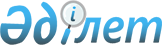 "Қазпочта" ашық акционерлік қоғамының Қазақстан Республикасының мемлекеттік кепілдігімен мемлекеттік емес сыртқы заем тартуы туралыҚазақстан Республикасы Үкіметінің қаулысы 2000 жылғы 30 желтоқсан N 1961

      Қазақстан Республикасының Үкіметі қаулы етеді: 

      1. Қазақстан Республикасының Қаржы министрлігі заңнамада белгіленген тәртіппен: 

      9 000 000 (тоғыз миллион) АҚШ доллары мөлшеріндегі негізгі борышты, сондай-ақ кепілдік берушінің төлеуіне жататын пайыздар мен өзге де төлемдерді қамтитын сомаға тартылып отырған мемлекеттік емес заем бойынша міндеттемелерді "Қазпочта" ашық акционерлік қоғамының (бұдан әрі - Заем алушы) орындауын қамтамасыз ету ретінде кредиторға "2003 жылға арналған республикалық бюджет туралы"  Қазақстан Республикасының Заңымен  бекітілген мемлекеттік кепілдіктер беру лимиті шегінде мемлекеттік кепілдік берсін; <*> 

      Қазақстан Республикасының көрсетілген мемлекеттік кепілдігінің берілуіне байланысты туындайтын Қазақстан Республикасының алдындағы оның міндеттемелерін қамтамасыз ету туралы Заем алушымен тиісті келісім жасассын. 

      ЕСКЕРТУ. 1-тармақ өзгерді - ҚР Үкіметінің 2001.04.14. N 492 

қаулысымен .  

      ЕСКЕРТУ. 1-тармақ өзгерді - ҚР Үкіметінің 2001.12.11. N 1614 

қаулысымен . 

      ЕСКЕРТУ. 1-тармақ өзгерді - ҚР Үкіметінің 2003.08.27. N 880 

қаулысымен . 

      2. Заем алушы заңнамада Z990464_ , Р971366_  белгіленген тәртіппен мемлекеттік кепілдікті алуға үміткер тұлғаларға қойылатын талаптардың орындалуын қамтамасыз етсін. 

      3. <*> 

      ЕСКЕРТУ. 3-тармақ күшін жойды - ҚР Үкіметінің 2000.12.30. N 1963 қаулысымен . 

     4. Осы қаулының атқарылуын бақылау Қазақстан Республикасы Премьер-Министрінің орынбасары О.Ә.Жандосовқа жүктелсін. 

     5. Осы қаулы қол қойылған күнінен бастап күшіне енеді.         Қазақстан Республикасының 

     Премьер-Министрі 
					© 2012. Қазақстан Республикасы Әділет министрлігінің «Қазақстан Республикасының Заңнама және құқықтық ақпарат институты» ШЖҚ РМК
				